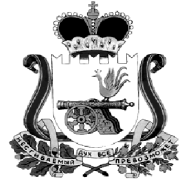 ОТДЕЛ ОБРАЗОВАНИЯ АДМИНИСТРАЦИИ МУНИЦИПАЛЬНОГО ОБРАЗОВАНИЯ “КАРДЫМОВСКИЙ  РАЙОН” СМОЛЕНСКОЙ ОБЛАСТИП Р И К А Зот 20.04.2015                                                      № 078-аОб аттестации руководителейНа основании протокола заседания аттестационной комиссии для проведения аттестации руководителей муниципальных бюджетных образовательных учреждений муниципального образования «Кардымовский район» Смоленской области № 2 от 20.04.2015п р и к а з ы в а ю : А.С. Бигарову, заведующую МБДОУ «Каменский детский сад», и М.Г. Ефимова, директора МБОУ ДО «Кардымовская ДЮСШ», считать аттестованными на соответствие занимаемой должности.Начальник Отдела  образования                                                 В.В. Азаренкова